ПРАВИТЕЛЬСТВО ЯРОСЛАВСКОЙ ОБЛАСТИПОСТАНОВЛЕНИЕот 28 февраля 2023 г. N 137-пОБ УТВЕРЖДЕНИИ ПЕРЕЧНЯ УСЛУГ И (ИЛИ) РАБОТ, ВХОДЯЩИХ В ЧИСЛОУСЛУГ И (ИЛИ) РАБОТ ПО КАПИТАЛЬНОМУ РЕМОНТУ ОБЩЕГО ИМУЩЕСТВАВ МНОГОКВАРТИРНОМ ДОМЕ, ОКАЗАНИЕ И (ИЛИ) ВЫПОЛНЕНИЕ КОТОРЫХФИНАНСИРУЕТСЯ ЗА СЧЕТ СРЕДСТВ ФОНДА КАПИТАЛЬНОГО РЕМОНТАВ соответствии с частью 1<1> статьи 166 Жилищного кодекса Российской ФедерацииПРАВИТЕЛЬСТВО ОБЛАСТИ ПОСТАНОВЛЯЕТ:1. Утвердить прилагаемый перечень услуг и (или) работ, входящих в число услуг и (или) работ по капитальному ремонту общего имущества в многоквартирном доме, оказание и (или) выполнение которых финансируется за счет средств фонда капитального ремонта, который сформирован исходя из минимального размера взноса на капитальный ремонт, и которые включены в перечень, указанный в части 1 статьи 166 Жилищного кодекса Российской Федерации.2. Контроль за исполнением постановления возложить на заместителя Председателя Правительства области, курирующего вопросы развития жилищно-коммунального комплекса.3. Постановление вступает в силу с 01 марта 2023 года.Губернатор областиМ.Я.ЕВРАЕВУтвержденпостановлениемПравительства областиот 28.02.2023 N 137-пПЕРЕЧЕНЬУСЛУГ И (ИЛИ) РАБОТ, ВХОДЯЩИХ В ЧИСЛО УСЛУГ И (ИЛИ) РАБОТПО КАПИТАЛЬНОМУ РЕМОНТУ ОБЩЕГО ИМУЩЕСТВА В МНОГОКВАРТИРНОМДОМЕ, ОКАЗАНИЕ И (ИЛИ) ВЫПОЛНЕНИЕ КОТОРЫХ ФИНАНСИРУЕТСЯЗА СЧЕТ СРЕДСТВ ФОНДА КАПИТАЛЬНОГО РЕМОНТА, КОТОРЫЙСФОРМИРОВАН ИСХОДЯ ИЗ МИНИМАЛЬНОГО РАЗМЕРА ВЗНОСАНА КАПИТАЛЬНЫЙ РЕМОНТ, И КОТОРЫЕ ВКЛЮЧЕНЫ В ПЕРЕЧЕНЬ,УКАЗАННЫЙ В ЧАСТИ 1 СТАТЬИ 166 ЖИЛИЩНОГО КОДЕКСАРОССИЙСКОЙ ФЕДЕРАЦИИ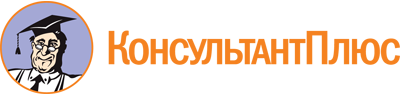 Постановление Правительства ЯО от 28.02.2023 N 137-п
"Об утверждении перечня услуг и (или) работ, входящих в число услуг и (или) работ по капитальному ремонту общего имущества в многоквартирном доме, оказание и (или) выполнение которых финансируется за счет средств фонда капитального ремонта"Документ предоставлен КонсультантПлюс

www.consultant.ru

Дата сохранения: 28.09.2023
 Nп/пУслуги и (или) работы по капитальному ремонту общего имущества в многоквартирном доме, которые включены в перечень, указанный в части 1 статьи 166 Жилищного кодекса Российской ФедерацииУслуги и (или) работы, входящие в число услуг и (или) работ по капитальному ремонту общего имущества в многоквартирном доме, оказание и (или) выполнение которых финансируется за счет средств фонда капитального ремонта, который сформирован исходя из минимального размера взноса на капитальный ремонт, и которые включены в перечень, указанный в части 1 статьи 166 Жилищного кодекса Российской Федерации1231Ремонт фундамента многоквартирного домавертикальная и/или горизонтальная гидроизоляция фундамента1Ремонт фундамента многоквартирного домадемонтаж, монтаж, восстановление отмостки1Ремонт фундамента многоквартирного домаантисептирование конструктивных элементов фундамента1Ремонт фундамента многоквартирного домаусиление, восстановление фундамента1Ремонт фундамента многоквартирного домазаделка и расшивка, инъектирование стыков, швов, трещин элементов фундамента1Ремонт фундамента многоквартирного домадемонтаж, монтаж и восстановление дренажной системы1Ремонт фундамента многоквартирного домагерметизация мест пересечения инженерных коммуникаций с фундаментом2Ремонт фасададемонтаж, монтаж, восстановление (включая усиление) наружных стен, включая штукатурные работы2Ремонт фасададемонтаж, монтаж, восстановление (включая усиление), частичная перекладка кирпичной кладки стен2Ремонт фасадаинъектирование трещин2Ремонт фасададемонтаж, монтаж, восстановление или замена облицовочной плитки2Ремонт фасадапомывка наружных стен фасада из кирпича и облицованных керамической плиткой2Ремонт фасададемонтаж, монтаж, восстановление (включая усиление) архитектурных элементов фасада2Ремонт фасадаокраска стен фасада2Ремонт фасададемонтаж, монтаж, восстановление (включая усиление), утепление цоколя, обработка гидрофобизирующими составами2Ремонт фасададемонтаж, монтаж, восстановление горизонтальных и вертикальных стыков (гермошвов) стеновых панелей крупноблочных и крупнопанельных зданий (в том числе стыковых стеновых панелей лифтовых помещений)2Ремонт фасададемонтаж, монтаж, восстановление деформационных швовзамена оконных и балконных заполнений (в составе общего имущества)окраска оконных рам, оконных откосовзамена оконных отливов, отливов балконных плитзамена дверей входа в подъезды, входов в мусорокамерыдемонтаж, монтаж, восстановление (включая усиление) или устройство входных группдемонтаж, монтаж, восстановление замена ограждающих и несущих конструкций открытых балконов и лоджий с восстановлением и заменой консолей при необходимости, гидроизоляцией и герметизацией с последующей окраскойустройство уклонообразующей цементно-песчаной стяжки плит открытых балконовдемонтаж, монтаж, восстановление, устройство продухов для вентиляции подвального помещения с установкой жалюзийных решеток с утепленными открывающимися створками или вывод выше уровня пола 1 этажа трубами полипропиленовыми с учетом требования подпункта "в" пункта 11 Правил содержания общего имущества в многоквартирном доме, утвержденных постановлением Правительства Российской Федерации от 13 августа 2006 г. N 491 "Об утверждении Правил содержания общего имущества в многоквартирном доме и правил изменения размера платы за содержание жилого помещения в случае оказания услуг и выполнения работ по управлению, содержанию и ремонту общего имущества в многоквартирном доме ненадлежащего качества и (или) с перерывами, превышающими установленную продолжительность"демонтаж, монтаж, восстановление отмосткидемонтаж, монтаж, восстановление, устройство водоотводящего лотказамена окон в местах общего пользованиядемонтаж, монтаж, восстановление, установка пожарных лестницдемонтаж, монтаж, восстановление, замена, устройство подвальных окон, приямков, спусков в подвал и дверей входа в подвалдемонтаж, монтаж, восстановление, замена, устройство системы наружного водостокадемонтаж, монтаж, восстановление или замена покрытий козырьков балконов, лоджий верхних этажейдемонтаж, монтаж, восстановление, замена, устройство козырьков над входами в подъезды, подвалыдемонтаж, монтаж, восстановление (включая усиление) наружных стен лифтовых шахт3Ремонт подвальных помещений, относящихся к общему имуществу в многоквартирном домедемонтаж, монтаж, восстановление, устройство бетонных дорожек в подвальном помещении3Ремонт подвальных помещений, относящихся к общему имуществу в многоквартирном домедемонтаж, монтаж, восстановление, усиление и гидроизоляция железобетонных конструкций подвала3Ремонт подвальных помещений, относящихся к общему имуществу в многоквартирном домевосстановление или устройство технических помещений для размещения узлов учета и регулирования коммунальных ресурсов3Ремонт подвальных помещений, относящихся к общему имуществу в многоквартирном домедемонтаж, монтаж, восстановление, замена, устройство подвальных окон, приямков, спусков в подвал и дверей входа в подвал3Ремонт подвальных помещений, относящихся к общему имуществу в многоквартирном домедемонтаж, монтаж, восстановление, устройство продухов для вентиляции подвального помещения с установкой жалюзийных решеток с утепленными открывающимися створками или вывод выше уровня пола 1 этажа трубами полипропиленовыми с учетом требования подпункта "в" пункта 11 Правил содержания общего имущества в многоквартирном доме, утвержденных постановлением Правительства Российской Федерации от 13 августа 2006 г. N 491 "Об утверждении Правил содержания общего имущества в многоквартирном доме и правил изменения размера платы за содержание жилого помещения в случае оказания услуг и выполнения работ по управлению, содержанию и ремонту общего имущества в многоквартирном доме ненадлежащего качества и (или) с перерывами, превышающими установленную продолжительность"утепление стен спуска в подвал4Ремонт крышидемонтаж, монтаж, восстановление, замена, усиление стропильной системы, обрешетки (контробрешетки)4Ремонт крышиогнебиозащита деревянных конструкций крыши4Ремонт крышиработы по нормализации температурно-влажностного режима (устройство карнизных, вытяжных щелей, коробов и так далее)4Ремонт крышидемонтаж, монтаж, восстановление, замена, установка слуховых окон, лестниц подъема (спуска) на чердак и кровлю4Ремонт крышизамена покрытия кровли4Ремонт крышидемонтаж, монтаж, восстановление, устройство стяжки4Ремонт крышиутепление чердачного перекрытия4Ремонт крышидемонтаж, монтаж, восстановление, устройство гидропароизоляции чердачного перекрытия4Ремонт крышидемонтаж, монтаж, восстановление, утепление плит покрытия4Ремонт крышидемонтаж, монтаж, восстановление, замена, устройство наружных и внутренних систем водоотведения кровли4Ремонт крышидемонтаж, монтаж, восстановление помещений выходов на кровлю с заменой окон, дверей, люковдемонтаж, монтаж, восстановление или замена покрытий парапетов, брандмауэров, надстроекдемонтаж, монтаж, восстановление парапетных, карнизных плитдемонтаж, монтаж, восстановление, замена парапетных решеток, огражденийустройство подшивки карниза при необходимостидемонтаж, монтаж, восстановление, замена, устройство ограждения кровлидемонтаж, монтаж, восстановление, утепление, герметизация воздуховодов, вентиляционных шахт систем вентиляции, газоходовзамена дефлекторов мусоропроводовустановка защитной сетки на продухи воздуховодов, вентиляционных шахт систем вентиляции, газоходов (от птиц)замена, установка зонтов на оголовках воздуховодов, вентиляционных шахт систем вентиляции, газоходовдемонтаж, монтаж, восстановление или замена конструктивных элементов (в том числе гермошвов) лифтовых шахт, расположенных на крышедемонтаж, монтаж, восстановление или замена покрытий козырьков балконов, лоджий верхних этажей, бетонных покрытий воздуховодов, вентиляционных шахт систем вентиляции, газоходовдемонтаж, монтаж, восстановление, замена фановых труб вытяжной части канализационного стояка с утеплением и выведением за пределы кровельного покрытияутепление инженерных коммуникаций неотапливаемого чердакаустройство снегозадержателейдемонтаж, монтаж, восстановление, устройство боровов в чердачном помещенииустановка решеток по периметру стен фасада на продухи чердачного помещенияустановка кровельного аэратораразборка и восстановление конструкций в местах прохода инженерных коммуникацийдемонтаж, монтаж, восстановление или замена поддонов вытяжных коньковых коробовустройство системы антиобледенения (необходимость определяется при техническом обследовании и проектировании)5Ремонт внутридомовой инженерной системы водоснабжениядемонтаж, монтаж, восстановление, замена разводящих трубопроводов и стояков5Ремонт внутридомовой инженерной системы водоснабжениязамена, установка запорной арматуры, в том числе на ответвлениях от стояков в квартиру5Ремонт внутридомовой инженерной системы водоснабженияустройство циркуляционной линии при ее отсутствии (при наличии технической возможности)5Ремонт внутридомовой инженерной системы водоснабженияизоляция трубопроводов и арматуры5Ремонт внутридомовой инженерной системы водоснабжениязамена трубопроводов, водоразборных устройств в местах общего пользования5Ремонт внутридомовой инженерной системы водоснабжениязамена полотенцесушителей (в том числе регистров) с подключением к сплошному по вертикали водоразборному стояку с установкой запорной арматуры (в случае отсутствия запорно-регулировочных кранов на отводах внутриквартирной разводки от стояков)5Ремонт внутридомовой инженерной системы водоснабжениядемонтаж, монтаж, восстановление, замена, установка повысительных насосных установок5Ремонт внутридомовой инженерной системы водоснабжениядемонтаж, монтаж, восстановление, замена, установка регуляторов параметров горячей воды, теплообменников, бойлеров, насосных установок и другого оборудования в комплексе для приготовления и подачи горячей воды5Ремонт внутридомовой инженерной системы водоснабжениядемонтаж, монтаж, восстановление, замена, устройство системы пожарного водопроводаразборка и восстановление полов с антисептированием при демонтаже, монтаже, восстановлении, замене трубопроводов в техподполье или под полом первого этажаразборка и восстановление конструкций в местах прохода инженерных коммуникацийгидравлические испытанияустановка и (или) восстановление имущества, демонтированного или разрушенного вследствие технологических и конструктивных особенностей ремонтируемых (заменяемых) инженерных систем, установленных по строительному проекту многоквартирного дома6Ремонт внутридомовой инженерной системы водоотведениязамена канализационных выпусков6Ремонт внутридомовой инженерной системы водоотведениядемонтаж, монтаж, восстановление, замена сборного отводного (горизонтального) трубопровода и стояков6Ремонт внутридомовой инженерной системы водоотведенияустановка обратных клапанов на канализационных выпусках6Ремонт внутридомовой инженерной системы водоотведениядемонтаж, монтаж, восстановление, замена фановых труб с утеплением6Ремонт внутридомовой инженерной системы водоотведениядемонтаж и монтаж санитарно-технических приборов в местах общего пользования6Ремонт внутридомовой инженерной системы водоотведениязамена санитарно-технических приборов (унитазов, бачков, биде) в жилых помещениях в случаях, если вследствие технологических и конструктивных особенностей производство работ по капитальному ремонту внутридомовой системы водоотведения невозможно осуществить без разрушения санитарно-технологического оборудования6Ремонт внутридомовой инженерной системы водоотведениязамена или ремонт элементов внутреннего водостока6Ремонт внутридомовой инженерной системы водоотведенияразборка и восстановление полов с антисептированием при ремонте, замене трубопроводов в техподполье или под полом первого этажа6Ремонт внутридомовой инженерной системы водоотведенияразборка и восстановление конструкций в местах прохода инженерных коммуникацийдемонтаж, монтаж, восстановление, устройство железобетонных колодцев, септиковгидравлические испытанияустановка и (или) восстановление имущества, демонтированного или разрушенного вследствие технологических и конструктивных особенностей ремонтируемых (заменяемых) инженерных систем, установленных по строительному проекту многоквартирного дома, за исключением материалов напольных и настенных покрытий7Ремонт внутридомовой инженерной системы теплоснабжениядемонтаж, монтаж, восстановление, замена разводящих трубопроводов, стояков и подводок к отопительным приборам7Ремонт внутридомовой инженерной системы теплоснабжениязамена запорной арматуры, в том числе на ответвлениях от стояков в квартиру7Ремонт внутридомовой инженерной системы теплоснабженияизоляция трубопроводов и арматуры7Ремонт внутридомовой инженерной системы теплоснабжениязамена полотенцесушителей (в том числе регистров) с подключением к сплошному по вертикали водоразборному стояку с установкой запорной арматуры (в случае отсутствия запорно-регулировочных кранов на отводах внутриквартирной разводки от стояков)7Ремонт внутридомовой инженерной системы теплоснабжениязамена отопительных приборов с установкой отключающей арматуры и байпасной линии (перемычки) (в случае отсутствия запорно-регулировочных кранов на отводах внутриквартирной разводки от стояков)7Ремонт внутридомовой инженерной системы теплоснабженияустановка автоматических балансировочных клапанов на стояках, ветках и кольцах системы отопления7Ремонт внутридомовой инженерной системы теплоснабжениядемонтаж, монтаж, восстановление, замена, установка регуляторов параметров теплоносителя, теплообменников, бойлеров, насосных установок и другого оборудования в комплексе для приготовления и подачи горячей водыразборка и восстановление полов с антисептированием при ремонте, замене трубопроводов в техподполье или под полом первого этажадемонтаж, монтаж, восстановление, замена, установка повысительных насосных установокразборка и восстановление конструкций в местах прохода инженерных коммуникацийгидравлические (или иные) испытанияустановка и (или) восстановление имущества, демонтированного или разрушенного вследствие технологических и конструктивных особенностей ремонтируемых (заменяемых) инженерных систем, установленных по строительному проекту многоквартирного дома, за исключением материалов напольных и настенных покрытий8Ремонт внутридомовой инженерной системы газоснабжениядемонтаж, монтаж, восстановление, замена внутридомовых и фасадных разводящих трубопроводов и стояков8Ремонт внутридомовой инженерной системы газоснабжениявынос газопроводов из подвалов и подъездов8Ремонт внутридомовой инженерной системы газоснабжениязамена стояков газопроводов и перенос их из зон, расположенных рядом с мойками8Ремонт внутридомовой инженерной системы газоснабжениязамена запорной и регулировочной арматуры, в том числе на ответвлении от стояков к бытовым газовым приборам в помещениях8Ремонт внутридомовой инженерной системы газоснабжениядемонтаж, монтаж, восстановление, утепление, герметизация воздуховодов, вентиляционных шахт систем вентиляции, газоходов8Ремонт внутридомовой инженерной системы газоснабженияразборка и восстановление конструкций в местах прохода инженерных коммуникаций8Ремонт внутридомовой инженерной системы газоснабженияремонт/установка приборов контроля загазованности помещений8Ремонт внутридомовой инженерной системы газоснабжениягидравлические испытания8Ремонт внутридомовой инженерной системы газоснабженияустановка и (или) восстановление имущества, демонтированного или разрушенного вследствие технологических и конструктивных особенностей ремонтируемых (заменяемых) инженерных систем, установленных по строительному проекту многоквартирного дома, за исключением материалов напольных и настенных покрытий9Ремонт внутридомовой инженерной системы электроснабжениядемонтаж, монтаж, восстановление, замена главных и вводно-распределительных щитов (ГРЩ, ВРУ), распределительных и групповых щитов (этажных)9Ремонт внутридомовой инженерной системы электроснабжениязамена внутридомовых разводящих магистралей и вертикальных частей (стояков) питающих линий9Ремонт внутридомовой инженерной системы электроснабжениязамена кабельных линий питания квартир (при размещении индивидуальных приборов учета электроэнергии в квартире)9Ремонт внутридомовой инженерной системы электроснабженияустановка устройств защитного отключения для каждой квартиры9Ремонт внутридомовой инженерной системы электроснабжениязамена электрических сетей для питания электрооборудования лифтов и электрооборудования для обеспечения работы инженерных систем, установка щитов питания автоматического ввода резерва для лифтового оборудования и систем противопожарной защиты9Ремонт внутридомовой инженерной системы электроснабжениязамена осветительных приборов в местах общего пользования, монтаж системы автоматического управления осветительными приборами, аварийного освещения лестничных площадок, входов в подъезды, указателя пожарного гидранта, уличных указателей9Ремонт внутридомовой инженерной системы электроснабженияразборка и восстановление конструкций в местах прохода инженерных коммуникацийвосстановление, замена кабельных линий, выключателей, рубильников, штепселей, патронов, розеток и тому подобного в местах общего пользованиявосстановление и устройство контура заземленияпроведение пусконаладочных работ10Ремонт, замена, модернизация лифтов, ремонт лифтовых шахт, машинных и блочных помещенийдемонтаж, монтаж, замена, модернизация лифта, признанного непригодным для эксплуатации на основании заключения по результатам оценки соответствия лифта, отработавшего назначенный срок службы в соответствии со статьей 6 технического регламента Таможенного союза ТР ТС 011/2011 "Безопасность лифтов", утвержденного решением комиссии Таможенного союза от 18 октября 2011 г. N 82410Ремонт, замена, модернизация лифтов, ремонт лифтовых шахт, машинных и блочных помещенийремонт лифтовых шахт10Ремонт, замена, модернизация лифтов, ремонт лифтовых шахт, машинных и блочных помещенийремонт освещения лифтовых шахт и машинного помещения10Ремонт, замена, модернизация лифтов, ремонт лифтовых шахт, машинных и блочных помещенийремонт машинных помещений10Ремонт, замена, модернизация лифтов, ремонт лифтовых шахт, машинных и блочных помещенийремонт или замена дверей в машинные помещения10Ремонт, замена, модернизация лифтов, ремонт лифтовых шахт, машинных и блочных помещенийремонт, замена, установка элементов автоматизации и диспетчеризации лифтового оборудования10Ремонт, замена, модернизация лифтов, ремонт лифтовых шахт, машинных и блочных помещенийзамена кабелей питания лифта и установка щитов питания автоматического ввода резерва10Ремонт, замена, модернизация лифтов, ремонт лифтовых шахт, машинных и блочных помещенийзамена оборудования в машинном помещении10Ремонт, замена, модернизация лифтов, ремонт лифтовых шахт, машинных и блочных помещенийпроведение пусконаладочных работ10Ремонт, замена, модернизация лифтов, ремонт лифтовых шахт, машинных и блочных помещенийпроведение полного технического освидетельствования смонтированного оборудования и получение декларации о соответствии лифта требованиям технического регламента Таможенного союза ТР ТС 011/2011 "Безопасность лифтов", утвержденного решением комиссии Таможенного союза от 18 октября 2011 г. N 824